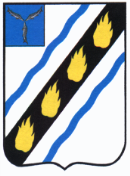 АДМИНИСТРАЦИЯЗОЛОТОСТЕПСКОГО  МУНИЦИПАЛЬНОГО  ОБРАЗОВАНИЯСОВЕТСКОГО МУНИЦИПАЛЬНОГО  РАЙОНА САРАТОВСКОЙ ОБЛАСТИПОСТАНОВЛЕНИЕот 01.10.2019 № 38с. АлександровкаО внесении изменений в постановление № 38 от 03.09.2018 В соответствии с Федеральным законом от 6 октября 2003г. № 131 –ФЗ «Об общих принципах организации местного самоуправления в Российской Федерации» и руководствуясь Уставом Золотостепского муниципального образования Советского муниципального района Саратовской области, администрация Золотостепского муниципального образования  ПОСТАНОВЛЯЕТ:	1. Внести следующие изменения в постановление  администрации Золотостепского муниципального образования от 03.09.2018г. № 38 «Об утверждении муниципальной программы  «Развитие муниципальной службы в администрации Золотостепского муниципального образования на 2019-2021 годы»:	- в паспорте программы строку «Объемы и источники финансирования Программы изложить в новой редакции: - пункт 2 раздела «V. Планируемые объемы и источники финансирования» изложить в новой редакции:«2. Общий объем финансирования Программы на 2019-2021 годы за счет средств местного бюджета составляет – 1884,2 тыс. рублей, из которых – 608,2 тыс. руб. приходится на 2019 год; 624,5 тыс. руб. – 2020 год; 651,5 тыс. руб. – 2021 год».- пункт 4.2. раздела «IV. Перечень основных мероприятий Программы» изложить в новой редакции согласно приложения.2. Настоящее постановление вступает в силу со дня официального опубликования в установленном порядке.Глава  Золотостепскогомуниципального образования 					А.В. ТрушинПриложение к постановлениюот 03.12.2018г. № 68«4.2. Организационно-методическое сопровождение в сфере муниципальной службы:4.3. Повышение профессионального уровня и квалификации муниципальных служащих:4.4. Создание условий для обеспечения устойчивого развития кадрового потенциала органов местного самоуправления, повышения эффективности муниципальной службы:4.5. Взаимодействие муниципальных служащих со средствами массовой информации:4.6. Техническое обеспечение, прочие расходы, в том числе расходы на коммунальные услуги.Верно:Главный специалист 							А.Д. СайфутдиноваОбъемы и источники финансирования ПрограммыФинансирование Программы осуществляется за счет средств местного бюджета. Общий прогнозный объем финансирования Программы на 2018-2020 годы составляет –  1884,2 тыс. рублей, из которых – 608,2 тыс. руб. приходится на 2019 год; 624,5 тыс. руб. – 2020 год; 651,5 тыс. руб. – 2021 год. Название мероприятияСроки проведенияОтветственныеФинансирование, тыс. руб. Финансирование, тыс. руб. Финансирование, тыс. руб. Финансирование, тыс. руб. Название мероприятияСроки проведенияОтветственные20192020202020214.2.1. Организация методического обеспечения органов местного самоуправления в сфере муниципальной службыВ период реализации ПрограммыСпециалист администрации муниципального образования, ответственный за кадровую работу----4.2.2. Формирование и ведение реестра муниципальных служащихПостоянно в течение реализации ПрограммыСпециалист администрации муниципального образования, ответственный за кадровую работу----4.2.3. Сбор и анализ информации о кадровом составе муниципальных служащихЕжеквар-тальноСпециалист администрации муниципального образования, ответственный за кадровую работу----4.2.4.Заключение договоров на оказание юридических услугЕжеквар-тальноСпециалист администрации муниципального образования, ответственный в данном направлении88881818Название мероприятияСроки проведенияОтветственныеФинансирование тыс. руб.Финансирование тыс. руб.Финансирование тыс. руб.Название мероприятияСроки проведенияОтветственные2019202020214.3.1. Оценка профессиональной служебной деятельности муниципальных служащих посредством проведения аттестацииВ соответствии с графиком проведения аттестации, квалификационного экзаменаГлава  муниципального образования ---4.3.2. Проведение экзаменов на присвоение классного чина муниципальной службыВ соответствии с графикомГлава муниципального образования---4.3.3. Определение потребности в обучении, переподготовке и повышении квалификации муниципальных служащихЕжегодноГлава  муниципального образования ---4.3.4. Разработка и утверждение плана обучения, переподготовки и повышения квалификации муниципальных служащих за счет средств местного бюджета (в пределах средств, выделенных на указанные цели)ЕжегодноСпециалист администрации муниципального образования, ответственный за кадровую работу---4.3.5. Обучение, переподготовка и повышение квалификации муниципальных служащих в соответствии с утвержденным графикомВ соответствии с календарными сроками планаСпециалист администрации муниципального образования, ответственный за кадровую работу010 10Название мероприятияСроки проведенияОтветственныеФинансирование,тыс. руб.Финансирование,тыс. руб.Финансирование,тыс. руб.Название мероприятияСроки проведенияОтветственные2019202020214.4.1. Анализ и оптимизация структуры и штатной численности органов местного самоуправленияЕжеквар-тальноСпециалист администрации муниципального образования, ответственный за кадровую работу---4.4.2. Формирование и обновление кадрового резерва для замещения вакантных должностей муниципальной службыЕжегодноСпециалист администрации муниципального образования, ответственный за кадровую работу---4.4.5. Организация и проведение практики студентов, обучающихся в учебных заведениях по профилю "Государственное и муниципальное управление"ЕжегодноСпециалист администрации муниципального образования, ответственный за кадровую работу---Название мероприятияСроки проведенияОтветственныеФинансирование, тыс. р.Финансирование, тыс. р.Финансирование, тыс. р.Название мероприятияСроки проведенияОтветственные2019202020214.5.1. Информирование общественности в СМИ о деятельности администрации муниципального образования (публикация муниципальных правовых актов в газете «Заря»)ПостоянноГлава    муниципального образования1520204.5.2. Информирование граждан о формировании кадрового резерва и его профессиональной реализацииПостоянноГлава   муниципального образования---Название мероприятияСроки проведенияОтветственныеФинансирование, тыс. р.Финансирование, тыс. р.Финансирование, тыс. р.Название мероприятияСроки проведенияОтветственные2019202020214.6.1. Страхование и ТО автомашины 1 раз в годГлава   муниципального образования0554.6.2. Приобретение ГСМ для автомашиныПри необходимостиГлава   муниципального образования1321331354.6.3. Приобретение автозапчастей и резины для автомашиныПри необходимостиГлава   муниципального образования1040404.6.4. Приобретение расходных материалов, материалов для ремонта в зданиях администрации,  канцтоваров и бумаги для нужд администрацииПри необходимостиГлава   муниципального образования1560604.6.5.Приобретение основных средств  При необходимостиГлава   муниципального образования135404.6.6. Почтовые расходы и расходы на сотовую связьПри необходимостиГлава   муниципального образования8,88,58,54.6.7. Расходы по содержанию имущества, прочие расходыПри необходимостиГлава   муниципального образования15,015,015,04.6.8. Коммунальные расходыПри необходимостиГлава   муниципального образования323,4280,0300,0